Муниципальное дошкольное образовательное бюджетное учреждение «Центр развития ребенка - детский сад №26 «Росинка» Арсеньевского городского округаП Р И К А З «19» октября 2023 г.         		         				                     № 89/2О проведении мониторинга качества дошкольного образования в МДОБУ ЦРР д/с № 26 «Росинка» г. АрсеньевВ соответствии с приказом Управления образования от 16.10.2023 № 200/1-а «О проведении мониторинга качества дошкольного образования в системе образования города Арсеньева в 2023 году» в МДОБУ ЦРР д/с № 26 «Росинка» (далее МКДО 2023)ПРИКАЗЫВАЮ:1.	Провести МКДО 2023  в период с 07.11.2023 года  по 25.11.2023 года в  МДОБУ ЦРР д/с № 26 «Росинка» г. Арсеньев.2.	Назначить координатором ДОО Пиковую Т.С., заведующего МДОБУ ЦРР д/с № 26 «Росинка» г. Арсеньев.3.          Координатору организовать проведение МКДО 2023.4.          Обеспечить технологическое сопровождение проведения МКДО 2023.5.          Координатору МКДО 2023 заведующей Пиковой Т.С. содержание настоящего приказа довести до сведения всех заинтересованных лиц и обеспечить размещение настоящего приказа на официальном сайте МДОБУ ЦРР д/с № 26 «Росинка» г. Арсеньев6.            Ответственность за исполнение приказа оставляю за собой.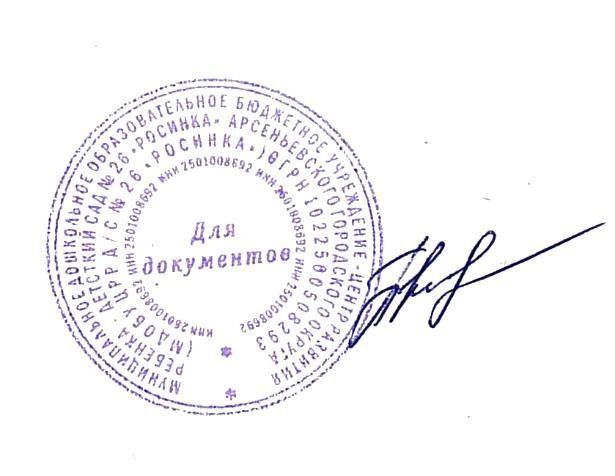 Заведующий МДОБУ ЦРР д/с № 26 «Росинка»                     __________ Т.С. Пиковая 